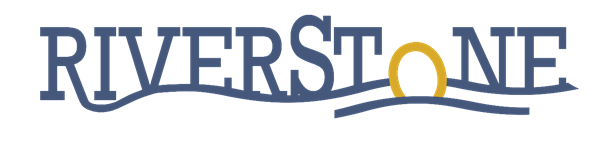 SOUND & SWING AVONDOp zaterdag 1 februari 2020 organiseert DARA Europe in samenwerking met de band Riverstone een benefietavond vol muziek.Tijdens deze benefietavond zal de band Riverstone optreden met een variatie aan muziek; de grootste hits van de allerbekendste artiesten en prachtig eigen werk.In de pauze en na afloop van het optreden kun je singles aanvragen.
Kies je favoriete single, doneer & dans!Van Hazes, Queen tot de Rolling Stones, van Ariana Grande tot Beyonce, van Lil’ Kleine tot Davina Michelle, van Bryan Adams tot Simon & Garfunkel en ga zo maar door.
De allerfijnste meezingers, de nieuwste klappers en de beste swingnummers, ze zijn allemaal aan te vragen.
De donatie van je single-aanvraag gaat naar de kinderen en families in Andong – Cambodja
Dus bel je beste vrienden, app je familie en koop je kaartje!
We gaan dansen met elkaar!Locatie:
KPJ De Deel
Panoven 10 a, 3401 RA IJsselsteinAanvang avond 20.00
Start programma 20.30Kaarten voor de Sound & Swing avond zijn online te bestellen  https://www.mijnwebwinkel.nl/winkel/dara-europe/ Entree voor het feest is in de voorverkoop online € 5,00  p.p
Een kaartje aan de deur is € 7,50 p.p. 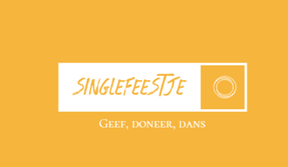 